CONTACT USCONTACT USCONTACT USCONTACT USCONTACT USCONTACT USCONTACT US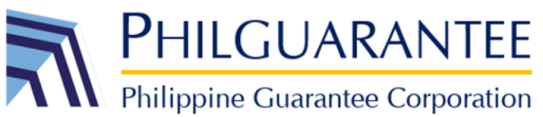 17F BDO Towers Valero8741 Paseo De Roxas St., 1226 Makati City17F BDO Towers Valero8741 Paseo De Roxas St., 1226 Makati City17F BDO Towers Valero8741 Paseo De Roxas St., 1226 Makati City17F BDO Towers Valero8741 Paseo De Roxas St., 1226 Makati City17F BDO Towers Valero8741 Paseo De Roxas St., 1226 Makati City17F BDO Towers Valero8741 Paseo De Roxas St., 1226 Makati City17F BDO Towers Valero8741 Paseo De Roxas St., 1226 Makati CityTel/Fax No.:8885-4700 / 8893-44808885-4700 / 8893-44808885-4700 / 8893-44808885-4700 / 8893-44808885-4700 / 8893-44808885-4700 / 8893-4480Email:entesoro@philguarantee.gov.phentesoro@philguarantee.gov.phentesoro@philguarantee.gov.phentesoro@philguarantee.gov.phWebsite:www.philguarantee.gov.phwww.philguarantee.gov.phwww.philguarantee.gov.phACCESS TO INFORMATION REQUEST FORMACCESS TO INFORMATION REQUEST FORMACCESS TO INFORMATION REQUEST FORMACCESS TO INFORMATION REQUEST FORMACCESS TO INFORMATION REQUEST FORMACCESS TO INFORMATION REQUEST FORMACCESS TO INFORMATION REQUEST FORMACCESS TO INFORMATION REQUEST FORMACCESS TO INFORMATION REQUEST FORMACCESS TO INFORMATION REQUEST FORMACCESS TO INFORMATION REQUEST FORMACCESS TO INFORMATION REQUEST FORMACCESS TO INFORMATION REQUEST FORMACCESS TO INFORMATION REQUEST FORMACCESS TO INFORMATION REQUEST FORMACCESS TO INFORMATION REQUEST FORMACCESS TO INFORMATION REQUEST FORMACCESS TO INFORMATION REQUEST FORMACCESS TO INFORMATION REQUEST FORMACCESS TO INFORMATION REQUEST FORMACCESS TO INFORMATION REQUEST FORMACCESS TO INFORMATION REQUEST FORMACCESS TO INFORMATION REQUEST FORMACCESS TO INFORMATION REQUEST FORMACCESS TO INFORMATION REQUEST FORMACCESS TO INFORMATION REQUEST FORMACCESS TO INFORMATION REQUEST FORMACCESS TO INFORMATION REQUEST FORMACCESS TO INFORMATION REQUEST FORMACCESS TO INFORMATION REQUEST FORMACCESS TO INFORMATION REQUEST FORMACCESS TO INFORMATION REQUEST FORMACCESS TO INFORMATION REQUEST FORMACCESS TO INFORMATION REQUEST FORMACCESS TO INFORMATION REQUEST FORMACCESS TO INFORMATION REQUEST FORMACCESS TO INFORMATION REQUEST FORMACCESS TO INFORMATION REQUEST FORMACCESS TO INFORMATION REQUEST FORMACCESS TO INFORMATION REQUEST FORMACCESS TO INFORMATION REQUEST FORMACCESS TO INFORMATION REQUEST FORMTo be accomplished by the ApplicantTo be accomplished by the ApplicantTo be accomplished by the ApplicantTo be accomplished by the Applicant1. Name :1. Name :2. Residence/Business2. Residence/Business2. Residence/Business    Address    AddressHouse No./Blk. No.House No./Blk. No.StreetBarangayBarangayBarangayCity/MunicipalityCity/Municipality3. Proof of Identity:3. Proof of Identity:3. Proof of Identity:4. Contact Information4. Contact Information4. Contact InformationLandline:Mobile No.:Valid Email:Valid Email:Valid Email:5. Detailed description of the information/document requested:5. Detailed description of the information/document requested:5. Detailed description of the information/document requested:5. Detailed description of the information/document requested:5. Detailed description of the information/document requested:5. Detailed description of the information/document requested:5. Detailed description of the information/document requested:6. Purpose of the request:6. Purpose of the request:6. Purpose of the request:7. Name and signature of authorized representative if any:7. Name and signature of authorized representative if any:7. Name and signature of authorized representative if any:7. Name and signature of authorized representative if any:7. Name and signature of authorized representative if any:7. Name and signature of authorized representative if any:7. Name and signature of authorized representative if any:Proof of identity and/or evidence of authority:Proof of identity and/or evidence of authority:Proof of identity and/or evidence of authority:Proof of identity and/or evidence of authority:Proof of identity and/or evidence of authority:Proof of identity and/or evidence of authority:Proof of identity and/or evidence of authority:CERTIFICATION UNDER OATH I hereby certify under oath that the undersigned is the person whose name and signature appears here and that the above-requested information will be used for the stated purpose/s and for no other. None of the contents of such document/information will be disclosed to a third party, except the applicant here. I have not misused any information previously obtained from this Office. In case where a study is conducted in line with a school-sanctioned project, the identity of the concerned public officer/s or employee/s shall not be unduly disclosed but shall be referred in general terms (e.g. mayors of Metro Manila) to prevent unnecessary disclosure of information about the public official/s or employee/s. Should I violate the terms of this undertaking, I understand that I will be proceeded against under the Revised Penal Code for perjury.                                                                                                           _____________________________                                                                                                                Signature over printed nameCERTIFICATION UNDER OATH I hereby certify under oath that the undersigned is the person whose name and signature appears here and that the above-requested information will be used for the stated purpose/s and for no other. None of the contents of such document/information will be disclosed to a third party, except the applicant here. I have not misused any information previously obtained from this Office. In case where a study is conducted in line with a school-sanctioned project, the identity of the concerned public officer/s or employee/s shall not be unduly disclosed but shall be referred in general terms (e.g. mayors of Metro Manila) to prevent unnecessary disclosure of information about the public official/s or employee/s. Should I violate the terms of this undertaking, I understand that I will be proceeded against under the Revised Penal Code for perjury.                                                                                                           _____________________________                                                                                                                Signature over printed nameCERTIFICATION UNDER OATH I hereby certify under oath that the undersigned is the person whose name and signature appears here and that the above-requested information will be used for the stated purpose/s and for no other. None of the contents of such document/information will be disclosed to a third party, except the applicant here. I have not misused any information previously obtained from this Office. In case where a study is conducted in line with a school-sanctioned project, the identity of the concerned public officer/s or employee/s shall not be unduly disclosed but shall be referred in general terms (e.g. mayors of Metro Manila) to prevent unnecessary disclosure of information about the public official/s or employee/s. Should I violate the terms of this undertaking, I understand that I will be proceeded against under the Revised Penal Code for perjury.                                                                                                           _____________________________                                                                                                                Signature over printed nameCERTIFICATION UNDER OATH I hereby certify under oath that the undersigned is the person whose name and signature appears here and that the above-requested information will be used for the stated purpose/s and for no other. None of the contents of such document/information will be disclosed to a third party, except the applicant here. I have not misused any information previously obtained from this Office. In case where a study is conducted in line with a school-sanctioned project, the identity of the concerned public officer/s or employee/s shall not be unduly disclosed but shall be referred in general terms (e.g. mayors of Metro Manila) to prevent unnecessary disclosure of information about the public official/s or employee/s. Should I violate the terms of this undertaking, I understand that I will be proceeded against under the Revised Penal Code for perjury.                                                                                                           _____________________________                                                                                                                Signature over printed nameCERTIFICATION UNDER OATH I hereby certify under oath that the undersigned is the person whose name and signature appears here and that the above-requested information will be used for the stated purpose/s and for no other. None of the contents of such document/information will be disclosed to a third party, except the applicant here. I have not misused any information previously obtained from this Office. In case where a study is conducted in line with a school-sanctioned project, the identity of the concerned public officer/s or employee/s shall not be unduly disclosed but shall be referred in general terms (e.g. mayors of Metro Manila) to prevent unnecessary disclosure of information about the public official/s or employee/s. Should I violate the terms of this undertaking, I understand that I will be proceeded against under the Revised Penal Code for perjury.                                                                                                           _____________________________                                                                                                                Signature over printed nameCERTIFICATION UNDER OATH I hereby certify under oath that the undersigned is the person whose name and signature appears here and that the above-requested information will be used for the stated purpose/s and for no other. None of the contents of such document/information will be disclosed to a third party, except the applicant here. I have not misused any information previously obtained from this Office. In case where a study is conducted in line with a school-sanctioned project, the identity of the concerned public officer/s or employee/s shall not be unduly disclosed but shall be referred in general terms (e.g. mayors of Metro Manila) to prevent unnecessary disclosure of information about the public official/s or employee/s. Should I violate the terms of this undertaking, I understand that I will be proceeded against under the Revised Penal Code for perjury.                                                                                                           _____________________________                                                                                                                Signature over printed nameCERTIFICATION UNDER OATH I hereby certify under oath that the undersigned is the person whose name and signature appears here and that the above-requested information will be used for the stated purpose/s and for no other. None of the contents of such document/information will be disclosed to a third party, except the applicant here. I have not misused any information previously obtained from this Office. In case where a study is conducted in line with a school-sanctioned project, the identity of the concerned public officer/s or employee/s shall not be unduly disclosed but shall be referred in general terms (e.g. mayors of Metro Manila) to prevent unnecessary disclosure of information about the public official/s or employee/s. Should I violate the terms of this undertaking, I understand that I will be proceeded against under the Revised Penal Code for perjury.                                                                                                           _____________________________                                                                                                                Signature over printed nameCERTIFICATION UNDER OATH I hereby certify under oath that the undersigned is the person whose name and signature appears here and that the above-requested information will be used for the stated purpose/s and for no other. None of the contents of such document/information will be disclosed to a third party, except the applicant here. I have not misused any information previously obtained from this Office. In case where a study is conducted in line with a school-sanctioned project, the identity of the concerned public officer/s or employee/s shall not be unduly disclosed but shall be referred in general terms (e.g. mayors of Metro Manila) to prevent unnecessary disclosure of information about the public official/s or employee/s. Should I violate the terms of this undertaking, I understand that I will be proceeded against under the Revised Penal Code for perjury.                                                                                                           _____________________________                                                                                                                Signature over printed nameCERTIFICATION UNDER OATH I hereby certify under oath that the undersigned is the person whose name and signature appears here and that the above-requested information will be used for the stated purpose/s and for no other. None of the contents of such document/information will be disclosed to a third party, except the applicant here. I have not misused any information previously obtained from this Office. In case where a study is conducted in line with a school-sanctioned project, the identity of the concerned public officer/s or employee/s shall not be unduly disclosed but shall be referred in general terms (e.g. mayors of Metro Manila) to prevent unnecessary disclosure of information about the public official/s or employee/s. Should I violate the terms of this undertaking, I understand that I will be proceeded against under the Revised Penal Code for perjury.                                                                                                           _____________________________                                                                                                                Signature over printed nameCERTIFICATION UNDER OATH I hereby certify under oath that the undersigned is the person whose name and signature appears here and that the above-requested information will be used for the stated purpose/s and for no other. None of the contents of such document/information will be disclosed to a third party, except the applicant here. I have not misused any information previously obtained from this Office. In case where a study is conducted in line with a school-sanctioned project, the identity of the concerned public officer/s or employee/s shall not be unduly disclosed but shall be referred in general terms (e.g. mayors of Metro Manila) to prevent unnecessary disclosure of information about the public official/s or employee/s. Should I violate the terms of this undertaking, I understand that I will be proceeded against under the Revised Penal Code for perjury.                                                                                                           _____________________________                                                                                                                Signature over printed nameCERTIFICATION UNDER OATH I hereby certify under oath that the undersigned is the person whose name and signature appears here and that the above-requested information will be used for the stated purpose/s and for no other. None of the contents of such document/information will be disclosed to a third party, except the applicant here. I have not misused any information previously obtained from this Office. In case where a study is conducted in line with a school-sanctioned project, the identity of the concerned public officer/s or employee/s shall not be unduly disclosed but shall be referred in general terms (e.g. mayors of Metro Manila) to prevent unnecessary disclosure of information about the public official/s or employee/s. Should I violate the terms of this undertaking, I understand that I will be proceeded against under the Revised Penal Code for perjury.                                                                                                           _____________________________                                                                                                                Signature over printed nameCERTIFICATION UNDER OATH I hereby certify under oath that the undersigned is the person whose name and signature appears here and that the above-requested information will be used for the stated purpose/s and for no other. None of the contents of such document/information will be disclosed to a third party, except the applicant here. I have not misused any information previously obtained from this Office. In case where a study is conducted in line with a school-sanctioned project, the identity of the concerned public officer/s or employee/s shall not be unduly disclosed but shall be referred in general terms (e.g. mayors of Metro Manila) to prevent unnecessary disclosure of information about the public official/s or employee/s. Should I violate the terms of this undertaking, I understand that I will be proceeded against under the Revised Penal Code for perjury.                                                                                                           _____________________________                                                                                                                Signature over printed nameCERTIFICATION UNDER OATH I hereby certify under oath that the undersigned is the person whose name and signature appears here and that the above-requested information will be used for the stated purpose/s and for no other. None of the contents of such document/information will be disclosed to a third party, except the applicant here. I have not misused any information previously obtained from this Office. In case where a study is conducted in line with a school-sanctioned project, the identity of the concerned public officer/s or employee/s shall not be unduly disclosed but shall be referred in general terms (e.g. mayors of Metro Manila) to prevent unnecessary disclosure of information about the public official/s or employee/s. Should I violate the terms of this undertaking, I understand that I will be proceeded against under the Revised Penal Code for perjury.                                                                                                           _____________________________                                                                                                                Signature over printed nameCERTIFICATION UNDER OATH I hereby certify under oath that the undersigned is the person whose name and signature appears here and that the above-requested information will be used for the stated purpose/s and for no other. None of the contents of such document/information will be disclosed to a third party, except the applicant here. I have not misused any information previously obtained from this Office. In case where a study is conducted in line with a school-sanctioned project, the identity of the concerned public officer/s or employee/s shall not be unduly disclosed but shall be referred in general terms (e.g. mayors of Metro Manila) to prevent unnecessary disclosure of information about the public official/s or employee/s. Should I violate the terms of this undertaking, I understand that I will be proceeded against under the Revised Penal Code for perjury.                                                                                                           _____________________________                                                                                                                Signature over printed name